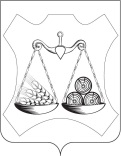 АДМИНИСТРАЦИЯ ЗАКАРИНСКОГО СЕЛЬСКОГО ПОСЕЛЕНИЯСЛОБОДСКОГО РАЙОНА КИРОВСКОЙ ОБЛАСТИПОСТАНОВЛЕНИЕ14.11.2023	№ 61с. ЗакариньеОб утверждении муниципальной программы «Охрана окружающей среды в Закаринском сельском поселении Слободского района Кировской области на 2024-2026 годы»В соответствии с Федеральным законом от 06.10.2003 №131-ФЗ «Об общих принципах организации местного самоуправления в Российской Федерации, Федеральным законом от 24.06.1998 № 89-ФЗ «Об отходах производства и потребления», постановлением администрации Слободского района от 18.11.2019 №1891 № «Об утверждении муниципальной программы «Охрана окружающей среды, воспроизводство и использование природных ресурсов Слободского района», администрация Закаринского сельского поселения ПОСТАНОВЛЯЕТ:1.Утвердить муниципальную программу ««Охрана окружающей среды в Закаринском сельском поселении Слободского района Кировской области на 2024-2026 годы» согласно приложению.	2.Настоящее постановление подлежит опубликованию в информационном бюллетене Закаринского сельского поселения. Глава администрацииЗакаринского сельского поселения   				Г.Н.ЕлькинаПриложение №1к постановлению администрации Закаринского сельского поселенияот 14.11.2023 № 61Муниципальная программа «Охрана окружающей среды в Закаринском сельском поселении Слободского района Кировской области на 2024-2026 годы»Паспортмуниципальной программы «Охрана окружающей среды в Закаринском сельском поселении Слободского района Кировской области на 2024-2026 годы»ВведениеПраво граждан на благоприятную среду жизнедеятельности закреплено в основном законе государства – Конституции  Российской Федерации, в связи  с  чем  создание  благоприятной  для  проживания  и хозяйствования  среды является  одной  из  социально  значимых  задач, на успешное  решение  которой  должны быть  направлены  совместные  усилия  органов  государственной власти и местного самоуправления  при  деятельном участии в  ее  решение  населения.1.Цели и задачи программыЦелью программы является предотвращение вредного воздействия отходов на здоровье человека и окружающую среду на территории Закаринского сельского поселения. Для достижения поставленной цели необходимо решение следующей задачи:- снижение вредного воздействия отходов на здоровье человека и окружающую  среду на территории Закаринского сельского поселения. Для достижения поставленной цели необходимо проведение следующего мероприятия:- ликвидация свалок бытовых (коммунальных) отходов на территории Закаринского сельского поселения Слободского района Кировской области.2.Объем и источники финансирования муниципальной программыРеализация мероприятий программы осуществляется за счет средств бюджета Кировской области, бюджета Закаринского сельского поселения (Приложение 1 к программе).Общий объем финансирования за 2024-2026 годы за счет средств бюджетов различных уровней и внебюджетных источников составит 50,00 тыс. рублей, в том числе:3. Ожидаемые результаты реализации муниципальной программыЛиквидация свалок бытовых (коммунальных) отходов на территории Закаринского сельского поселения Слободского района Кировской области.Настоящая Программа позволит повысить уровень благоустройства территории Закаринского сельского поселения, а значит повысить уровень комфорта проживания населения. 4.Оценка эффективности реализации мероприятий программыПо результатам оценки эффективности программы главой Закаринского сельского поселения может быть принято решение о её корректировке или досрочном прекращении реализации программы.Прекращение реализации программы осуществляется при условии отсутствия необходимости в проведении мероприятий программы.Эффективность реализации программы и использования выделенных с этой целью средств бюджетов различного уровня обеспечивается за счет:1) исключения возможности нецелевого использования бюджетных средств;2) прозрачности прохождения средств бюджетов различного уровня;3) реализации мероприятий с участием средств бюджетов различного уровня.5. Контроль за ходом реализации программыКонтроль за ходом реализации программы направлен на достижение поставленных программой целей и задач, и эффективности от проведения мероприятий.Общее руководство и контроль за ходом реализации программы осуществляет глава Закаринского сельского поселения Слободского района Кировской области.Ответственным исполнителем мероприятий программы является администрация Закаринского сельского поселения.		___________________________________________Наименование муниципальной программыМуниципальная программа «Охрана окружающей среды в Закаринском сельском поселении Слободского района Кировской области на 2024-2026 годы»Правовое основание разработки муниципальной программыФедеральный закон от 06.10.2003 № 131-ФЗ «Об общих принципах организации местного самоуправления в Российской Федерации».ОтветственныйисполнительмуниципальнойпрограммыАдминистрация Закаринского сельского поселения Слободского района Кировской области.Соисполнителимуниципальнойпрограммы-УчастникимуниципальнойпрограммыАдминистрация Закаринского сельского поселения Слободского района Кировской областиЦельмуниципальнойпрограммыПредотвращение вредного воздействия отходов на здоровье человека и окружающую среду на территории Закаринского сельского поселения Слободского района Кировской областиЗадачамуниципальнойпрограммыСнижение вредного воздействия отходов на здоровье человека и окружающую среду на территории Закаринского сельского поселения Слободского района Кировской области.Перечень основных мероприятий программыСнижение негативного воздействия отходов на состояние окружающей среды (ликвидация несанкционированных свалок).Сроки реализациимуниципальнойпрограммы2024-2026 годыПодпрограммы муниципальной программы-Объем и источники финансирования муниципальной программыФинансирование программы осуществляется за счет:- средств бюджета Кировской  области;-средств бюджета Закаринского сельского поселения Слободского района Кировской области.Объем финансирования Программы составляет 50,00 тыс. руб., в том числе по годам:2024 год – 50,00 тыс. руб.2025 год – 0 тыс. руб.2026 год – 0 тыс. руб.Целевые индикаторы (показатели) программы1. Количество закрытых (в том числе ликвидированных или рекультивированных) свалок бытовых (коммунальных) отходов - 1Ожидаемыерезультаты реализациимуниципальнойпрограммы- развитие положительных тенденций в создании 
 благоприятной среды жизнедеятельности;- улучшение санитарного и экологического состояния  
территории поселения.Источники финансированияОбъем финансирования(тыс. руб.)Объем финансирования(тыс. руб.)Объем финансирования(тыс. руб.)Объем финансирования(тыс. руб.)Источники финансированияВсего202420252026Всего50,050,000Бюджет поселенияМежбюджетные трансферты50,050,000Областные 